AUSTRALIAN GREENHOUSE GAS EMISSIONS: EXPERIMENTAL CONSUMPTION-BASED ESTIMATES VIA INPUT-OUTPUT ANALYSIS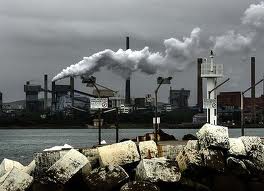 Shuo (Manson) Hao*, Gregory Legoff, Kuru Mahadeva,Nathan Chia and Andrew Cadogan-Cowper**May 2012The authors would like to give special thanks to Tony Johnson, Steve Hilly, Kevin Donovan, Karen Connaughton and Sean Lawson from the ABS for helpful advice, comments and discussions. The authors acknowledge the technical assistance provided by Glen Whitehead, Mark Hunstone, Matt Searson, and Nicholas Giles from the Department of Climate Change and Energy Efficiency, which assisted us to gain a better understanding of the greenhouse data.TABLE OF CONTENTS1.	Introduction										32.	Literature review									43.	Concepts and Methodology								5	3.1	Consumption-based Emissions Concepts					6	3.2	Improvements									7	3.3	SEEA Adjustments								7	3.4	Dissection of the input data							9	3.5	Input-Output Model								114.	Results											155.	Conclusion										24Appendix	Appendix 1: Flow chart for adjustments and model					26	Appendix 2: GHG emission								27	Appendix 3: Concordance DCCEE Industry Classification and IOIG classification	28	Appendix 4: Concordance DCCEE Industry Classification and IOIG classification	32Bibliography											351.	INTRODUCTIONThis study attempts to construct an environmentally extended Input-Output (IO) table for Australian greenhouse gas (GHG) emissions induced by final demand at the industry group level. The work is part of a pilot project to produce GHG emissions accounts according to the System of Environmental-Economic Accounting (SEEA).The paper outlines the methodology, presents some early results and identifies some of the practical challenges encountered. Another objective of this paper is to seek feedback from stakeholders in order to inform internal ABS consideration of its future work program for environmental statistics and future releases of these experimental data. It is not an official ABS release of data. In particular, the ABS has a project underway to review and improve the energy related columns and rows of the IO tables. These improvements once implemented would likely impact on the results presented here, particularly the industry dimension of emissions induced by final demand products.Estimates of emissions induced by final demand (often referred to as consumption-based emissions) can be seen as complementing the National Greenhouse Accounts prepared by the Department of Climate Change and Energy Efficiency (DCCEE). They are designed to enable GHG emissions to be viewed from a consumption perspective and to answer some policy questions. The DCCEE produces the National Greenhouse Accounts to meet the Australian Government’s reporting obligations under the UN Framework Convention on Climate Change and under the Kyoto Protocol, and to fulfil accounting obligations in relation to the Government’s national emission reduction commitments. The National Greenhouse Accounts also provide emissions data associated with production processes in the Australian economy at national and state levels according to both the Intergovernmental Panel on Climate Change (IPCC) and based on Australian and New Zealand Standard Industrial Classification 06 (ANZSIC 06) systems.  Integral to the accounting framework developed by DCCEE is the design of policies to manage emissions at the point of production in a manner consistent with the National Greenhouse Accounts including policies such as the Carbon Price Mechanism and the Carbon Farming Initiative.  While the data compiled by the DCCEE are production based estimates, the environmentally extended IO model provides a different perspective by allocating production based emissions to final users. The resulting consumption-based emissions estimate the economy’s cumulative GHG emissions embodied in final products consumed, used in gross capital formation or exported. A consumption-based emissions data set could be very informative for policy makers. Global efforts to reduce greenhouse gas emissions, such as the Kyoto Protocol, will prove less effective if they fail to account for the relocation of GHG-intensive production processes from countries which have emission restrictions, to non-restricted countries. In addition, free trade agreements and cross-border supply chains have resulted in increasing volumes of internationally traded goods and services. In order to comprehensively measure the GHG emissions directly attributable to a particular country, analysts must take a global perspective and consider the feedback effects and GHG emissions embodied in traded goods and services. 2.	LITERATURE REVIEWPrevious international studies which have estimated final demand induced carbon emissions using IO tables include Cumberland (1966), Ayres and Kneese (1969), Bullard and Herendeen (1975), and Griffin (1976). A number of national statistical agencies and other official bodies in Europe including Carlsson, A. et al. (2006), Francis (2004), Rormose et al. (2009), Rormose (2010) and Federal Statistical Office of Germany (2011) and also Canada such as  Gaston (2011) have produced data for consumption based emissions using IO model. Recent work by Edens et al. (2011) on Dutch GHG emissions account and IO analysis is perhaps the most comprehensive study to date. It utilises a greater level of disaggregation (60 industries) and a broader scope of emissions (the whole Intergovernmental Panel on Climate Change (IPCC) reporting scope). In addition, it also adjusts for the difference between the SEEA and IPCC framework on emissions accounting.Within an Australian context, Common and Salma (1992) were pioneers in utilising the IO framework to allocate the  emissions from the combustion process of primary fuel sources towards final demand. They contended that carbon generally enters the economy as primary fuels (that is, coal, crude oil, and natural gas) and is used either as intermediate inputs or as final products. Most primary fuels are transformed into other forms of energy before being used (for example, coal into electricity and crude oil into refined petroleum). This transformed energy is then used to produce downstream products (for example, electricity used in factories or petroleum used in transport). An economy’s carbon content can therefore be measured at final demand stage. Lenzen (1998) extended Common and Salma’s work by taking into account  and ; taking a consumption perspective rather than a production perspective; singling out gross capital formation from final demand; and taking into account electricity price differentials. The ABS produced experimental estimates of final demand driven GHG emissions for Australia in the Energy and Greenhouse Gas Emissions Accounts, Australia 1992–93 to 1997–98 ABS (2001) (cat. 4604.0) in 2001. While the work was well received, it has not been updated. This study builds on the ABS (2001) work, and more particularly, it utilises the extensive data base now available from the Australian Greenhouse Emissions Inventory developed and maintained by DCCEE.3.	CONCEPTS AND METHODOLOGYThe main data inputs for this study are the 2007-08 National Greenhouse Inventory by Economic Sector data and the 2007-08 suite of IO tables for Australia.  Consumption-based emissions conceptsConsumption-based emissions consist of the cumulative emissions resulting from domestic final demands. Production-based emissions consist of direct emissions incurred during domestic production. The formulas below and Figure 1 both illustrate this relationship.Or alternatively,    sFigure 1: Production and consumption approaches to GHG measurement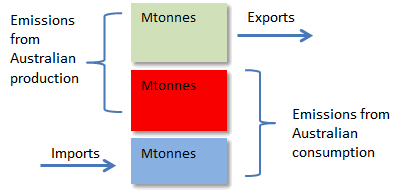  Improvements This paper improves on previous ABS work in five areas. The scope of the emissions has been extended from combustion-process-only to include GHG emissions under the Kyoto framework comprising all IPCC energy sectors (including stationary energy and transport); industrial processes; solvent and other product use; agriculture; waste; and land use, land use change and forestry (LULUCF). It uses the Australian Greenhouse Emissions Inventory as the primary data source. The previous study used an indirect approach that involved the application of emissions intensity factors to energy use data. The transport and electricity activity based data has been reallocated to an industry basis. In linking the emissions data, which consists of 40 sectors, with the Australian IO matrix by 111 Input-Output Industry Group (IOIG), this study adopts a two-stage four-factor dissection technique. The emissions data from the National Greenhouse Inventory by Economic Sector is adjusted to SEEA concepts. Such transformation shifts the territorial-based dataset towards a resident-based dataset, which enables compatibility between the emissions data and the economic data in the IO tables.  SEEA adjustments In order to represent the emission information on a SEEA basis, several adjustments to the Kyoto accounting data are required.The first adjustment is the travellers abroad adjustment based on the Tourism Satellite Account where the direct emissions related to road transport activities by residents abroad are added and the emissions related to non-residents within Australian territory are subtracted. Due to the net effect, the result is marginal for the reference year.International bunkering and  emissions from burning of biomass are added. The data are taken from the UNFCCC memo items data from the DCCEE. The “Carbon Dioxide Equivalent Emissions sink” associated with afforestation and reforestation (-23081.08 kilotonne for the year 2007-08) in the Kyoto data is reversed. Air emissions accounting does not allow for carbon offsets. SEEA stipulates that capture or embodiment of gases by plants or other sinks should not be included in the air emissions account.The electricity emissions data are reallocated from an activity-basis to a standard industry classification basis. For example, the self-generated electricity by an enterprise in the manufacturing industry is included in the manufacturing industry, not the electricity-generation industry. This ensures compatibility with the IO table. This reallocation is facilitated by the ABS Energy, Water and Environment Management Survey (EWE) survey. The difference between the EWES energy consumption and the activity based energy consumption data are transformed into emission estimates via weighted emission conversion factors. Heterogeneous electricity production processes are incorporated when calculating the industry emissions estimate. For example, the emissions from the burning of bagasse (residue of sugar cane production) are associated with the sugar cane industry. As a result, the total SEEA adjustments comprise 19 megatonne (Mt)  from burning of biomass, 12 Mt -e from international bunkering activity and 23 Mt -e from adding back afforestation and reforestation offsets. All up, the total Kyoto domestic emissions 583 Mt are adjusted upward by 54 Mt -e, (a 9% increase). This results in total SEEA production-based emissions at 636 Mt representing the direct emissions as a result of Australian economic activity.Dissection of the input data When matching different levels of disaggregation between the direct emissions intensity data and the IO table, there are two schools of thought. Machado (2000) contends that the finer IO data needs to be collapsed to match the environmental data while Lenzen et al. (2004) postulates that the energy data should be dissected further so as to match the IO data. This study adopts the latter approach requiring the splitting of data using indicators as it avoids the aggregation error as a result of grouping industries with disparate emission intensities. It retains the full information of IO industrial linkage while the emissions information can be augmented by the knowledge of particular engineering processes and reasonable assumptions. A concordance table is constructed between the DCCEE industries (predominantly based on ANSZIG 06) with the IOIG industries. The matched emissions data are dissected according to a four-factor dissection technique. The first factor is the actual emissions figures from the IPCC emission categories, which can be found through the DCCEE AGEIS reporting interface. This dataset is used to reallocate the emissions data for the Agriculture industries and the Cement, Lime, Plaster and Concrete Product Manufacturing industries. A concordance table is created to link the most detailed categories and the agriculture IOIG industries. The residuals resulting from the first stage of the reallocation are then dissected based on a second-stage allocation ratio. This ratio is based on the direct energy consumption ratio combined with the weighted emissions conversion factor and industry total domestic output. The direct energy consumption weighting is obtained from the IO Table 9 - Direct Requirement Coefficients (Indirect Allocation of Imports) table (Cat. 5209.0.55.001) by dividing the total use from each energy industry by the total intermediate use figures. For example, the direct energy consumption intensity ratio for the Sheep, Grains, Beef and Dairy Cattle industry (IOIG 0601) should be the sum of Coal Mining (IOIG 0601), Oil and Gas Extraction (IOIG 0701), Petroleum and Coal Production (IOIG 1701), and Gas Supply (IOIG 2701) divided by the total intermediate use. The weighted emissions conversion factor is derived from the National Greenhouse Accounts (NGA) Factors and the Bureau of Resources and Energy Economics (BREE) - Table A - Australian energy supply and consumption - energy units. This information is used to obtain the weighted average emission conversion factor for the relevant energy inputs. The total industry domestic output can be obtained from the Australian Supply Table - Supply by Product Group by Industry. These three parameters are combined to compute the reallocation ratios, which are used as a secondary reallocation measure. The i is the number of the iteration for dissection whenever there is one DCCEE industry matching with more than one IOIG industries and j is the number of IOIG industry that are matched with one DCCEE industry in any particular iteration of dissection.In addition to the four-factor dissection technique, there are allocations based on the idiosyncratic characteristics of the industries. For instance, the direct emissions for Electricity Supply is entirely allocated towards the 2601 Electricity Generation with no direct emissions assigned to 2605 Electricity Transmission, Distribution, On Selling and Electricity Market Operation. Another example is the emissions due to the industrial process for Cement, Lime, Plaster and Concrete Product Manufacturing is entirely assigned to the 2003 Cement, Lime and Ready-Mixed Concrete Manufacturing.3.5	Input-Output ModelThis paper follows the standard approach of IO analysis by applying the domestic direct emission intensity vector to the Leontief inverse and direct requirement matrix of final demand.The Australian IO Table 8 - Industry by Industry Flow Table (Indirect Allocation of Imports) (Cat. 5209.0.55.001) is employed to incorporate the embodied emissions from imports. This method treats imports as though they were produced by Australian industries (referred to as indirect allocation of imports).  It does this by grossing up inputs by the amount of imports based on the characteristic of that industry's products. This treatment flows through to the derived IO tables 9 - Direct Requirement Coefficients (Indirect Allocation of Imports) and 10 - Total Requirement Coefficients (Indirect Allocation of Imports) (Cat. 5209.0.55.001). The simplest environmental extension of the IO model is through a pre-multiplication of the monetary IO table by a vector of “emissions intensity” coefficients. This study embraces the same basic IO model from the ABS (2001). The underlying monetary input-output tables have an indirect allocation of competing imports, and the theoretical model is developed accordingly.  The model is represented by the following identities of IO variables:Denote Supply as S, Use as U, Intermediate Consumption as Z, Household final consumption as H, Government final consumption as G, Gross capital formation as K, and Exports as X.(3.1)		(3.3)		 (3.4)		Denote  as the direct requirement coefficients matrix with indirect allocation                         of imports at basic prices, and using the same terms as 3.1 to 3.3 above, the                         following equations are can be derived:(3.5)		In a steady condition, balance of system requiresWhen coefficient matrix  and final demand vector are given, the solution for Gross Output  is available as follows (in the case that  is square matrix):, (3.7)		Similarly, emissions induced by final demand can be calculated using the 			model in 3.6. This is the traditional-method model, and emissions produced 		induced by final demand can be calculated as follows:Let  be a diagonalised matrix of industry direct emission intensities or emissions coefficients, which is defined as  where  is the vector of domestic direct emissions (The SEEA production-based emissions by 111 IOIG industries) produced and  is the vector of total domestic output from the industry. Then:The inherent assumption of the indirect allocation method is that the imports share the same technology of production with the same or similar domestically produced goods and services. Denote the direct emission intensity of imports as  is the cumulative emissions intensity which represents the globally induced emissions per dollar of total outputs including competing imports.  . .,.The resulting matrix will be an industry by final demand category emissions matrix. Household direct emissions need to be added to the total emissions induced by final use to derive the total consumption based emissions. Direct emissions by households cannot be derived within the standard IO model as it is neither captured by the intermediate production matrix nor the domestic emissions intensity. Therefore the household direct emissions due to the combustion process of petroleum products needs to be manually adjusted.Exported energy products such as coal, gas, crude oil and petroleum only have induced emissions up to the point when the products are exported. The potential emissions as a result of the combustion of the energy products in another country are not captured by this model. This is consistent with the economic resident principle.On the supply side, the cumulative emissions induced in order to produce the imports is computed by assigning the cumulative emission intensity towards the total competing imports by industry, which can be found at the IO Table 8 - Industry by Industry Flow Table (Indirect Allocation of Imports).Among the many assumptions that are inherent in the IO model, two assumptions in particular are relevant to the results of this study.All electricity users are assumed to be paying the same average price. In the real world, this is not likely to be true. Heavy users of electricity are likely to negotiate more favourable prices. This could distort the attribution of GHG emissions to final demand categories by type of product, but should not affect the total induced emissions estimate.  In future work, physical flow of electricity could be linked to the monetary IO table to overcome such problems.Imports are assumed to share the same technology of production with the same or similar domestically produced goods and services. This assumption may be unsatisfactory where imports are produced using energy sources or practices that are more or less GHG intensive than in Australia. In future work, a more sophisticated multi-regional IO model could be used to take into account the production technologies of key trading partners.   4.	RESULTSDue to the experimental nature of this study, only aggregated results are presented here for key industries. Investigations are continuing to further review the results. The data are presented here as part of the review process.Figure 2 shows the indirect emissions embedded in imports totalling 172 Mt is derived from the IO model through the indirect allocation of imports with the assumption that imports share the same technology requirement as domestic products of the same or similar types. The SEEA Production based emissions plus the embedded emissions in imports (172 Mt) give rise to the total emissions supply of 809 Mt. On the use side, the total supply is allocated towards households (377 Mt including the direct emissions from households), government final consumption expenditure (41 Mt), capital formation and change of inventories (174 Mt) and exports (217 Mt). The total consumption based emissions by Australian economic residents is 592 Mt, which is 45 Mt lower than the production based emissions. This is due to the 45 Mt of emissions embedded in net trade balance. Figure 2: GHG Emissions flow supply and use 2007-2008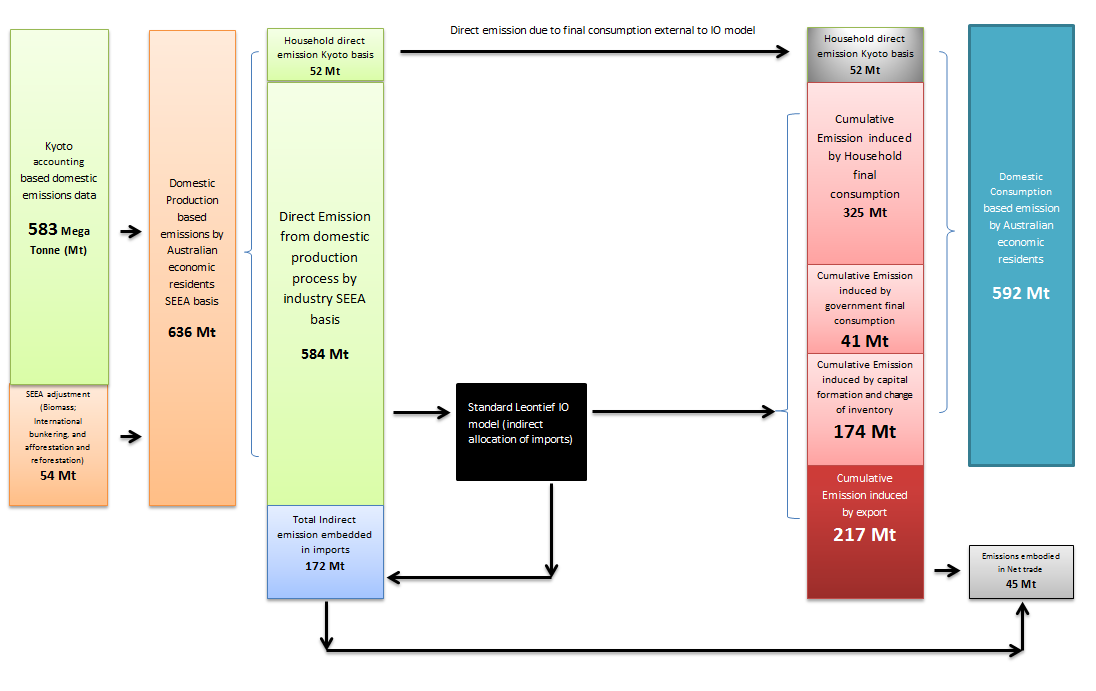 Table 1 above displays the direct and indirect emissions induced by final demand category. This table also shows that of the 809 Mt of GHG emissions induced by the Australian economy, 592 Mt of GHG emissions are induced to satisfy domestic expenditure while 217 Mt emissions are induced by exports. Approximately 90% of total induced emissions from the mining category and 40% of total induced emissions from the manufacturing category are induced by exports. Household expenditure constitutes just under 50% of the total induced emissions mainly through ‘Food, beverages and tobacco’, ‘Electricity, gas, water and waste services’ and ‘Commercial and other services’.Figure 3 presents the comparison between the total SEEA production-based emissions (636 Mt) and the total consumption-based emissions (592 Mt) by Australian residents. The difference between the two methods of analysis is the emissions embodied in the net trade balance.Figure 4 presents the induced emissions from total final demand satisfied by industry producing the final demand products. The largest contributors are manufacturing and commercial and other services industries products. Key industries such as retail and whole sale trade and the services industries products have large cumulative intensities due to the upstream emissions from electricity generation and transport.It is worth noting that emissions induced by final demand are only associated with the final consumption expenditure by households, governments and gross capital formation. It takes into account the embodied emissions from the intermediate inputs, however, excludes the emissions associated with the industry output which is consumed by other industries as intermediate inputs. A typical example is electricity industry where the induced emissions by final demand is much smaller than the total produced emissions as most of the industry outputs go into other industries as intermediate consumption, which is accounted for as part of the induced emissions by other industries. For the same reason, transport has relatively smaller induced emissions than it produces. The direct emissions by households are the emissions due to the transport activities, combustion of gas for heating and petrol use for lawn mowers etc.Figure 5 is a breakdown of emissions induced by final demand for manufacturing products. Whilst domestic demand is the major driver of the induced emissions across different manufacturing industries, metal products have a rather large export proportion. Such observations are consistent with Australia’s export profile. Figures 6, 7 and 8 show the induced emissions for household final consumption expenditure, exports and gross capital formation (including change in inventories). Figure 6 suggests that for household final consumption the highest induced emissions are from Commercial and services products (106 Mt); Electricity, gas, water and waste services (80 Mt); and Food, beverages and tobacco manufacturing products (57 Mt). For Australia’s exports, the highest induced emissions are Mining products (58 Mt); Metal products manufacturing (45 Mt); Agriculture, forestry and fishing products (31 Mt); and Food, beverages and tobacco manufacturing products (31 Mt). The highest induced emissions products are in relation to gross capital formation are Construction (66 Mt); and Machinery and equipment manufacturing products (34 Mt). Figure 9 presents the cumulative emissions intensity for all industry groups The cumulative emissions intensity is the total induced emissions per dollar of final demand for products from that industry. Electricity, gas, water and waste services have the highest cumulative emission intensities. 5.	CONCLUSIONThis study uses the suit of IO tables for the Australian economy in conjunction with data for greenhouse gas emissions by industry supplied by the Department of Climate Change and Energy Efficiency to model a demand-side view of Australia’s greenhouse gas emissions. It uses the standard environmentally extended Leontief model to bridge the gap between the production and final demand sides of the economy. More importantly, it brings to account the global greenhouse gas implications of Australian consumption, regardless of whether that consumption is satisfied by domestic production or from imported products.The strength of this study lies in the high level of disaggregation. The available emissions data was further dissected to a finer level to match the dimensions of the official IO tables. This is based on the four factor dissection technique to enable production based emissions data be allocated across the 111 IOIG industries in the IO tables. The results of the model largely avoid the aggregation error inherent in the alternative approach which is to build a smaller IO table to match the available data. Additionally, the source data is transformed to align with the SEEA framework. The results of the model indicate that the total cumulative emissions 592 Mt are induced by Australian economic residents, including 377 Mt induced by household expenditure and 174 Mt induced by gross capital formation. The difference between production and consumption based emissions is not substantially different. Australia’s exports result in 217 Mt induced GHG emissions while Australia’s imports have 172 Mt embedded. The 45 Mt of emissions is embodied in net export out of the total 636 Mt of emissions by domestic production.There are two important assumptions in the model that could affect the quality of the results. Firstly, the production function of imported products with respect to greenhouse gas emissions is assumed to be the same as for locally produced products of the same type. The likely impact of this assumption is an overstatement of emissions embodied in imports due to the high emission intensity owing to the over reliance of coal for electricity generation in Australia. Therefore it understates the net exported emissions. It is possible to mitigate the potential estimation bias by incorporating the global production functions and regional I-O models with further assistance from DCCEE. Secondly, all consumers of electricity are assumed to pay the same price per unit. These assumptions are not expected to be entirely valid, but no analysis of possible biases in the results has been undertaken for this study. More sophisticated models which take these factors into account are possibilities for future work.    APPENDIXAppendix 1: Flow chart for adjustments and model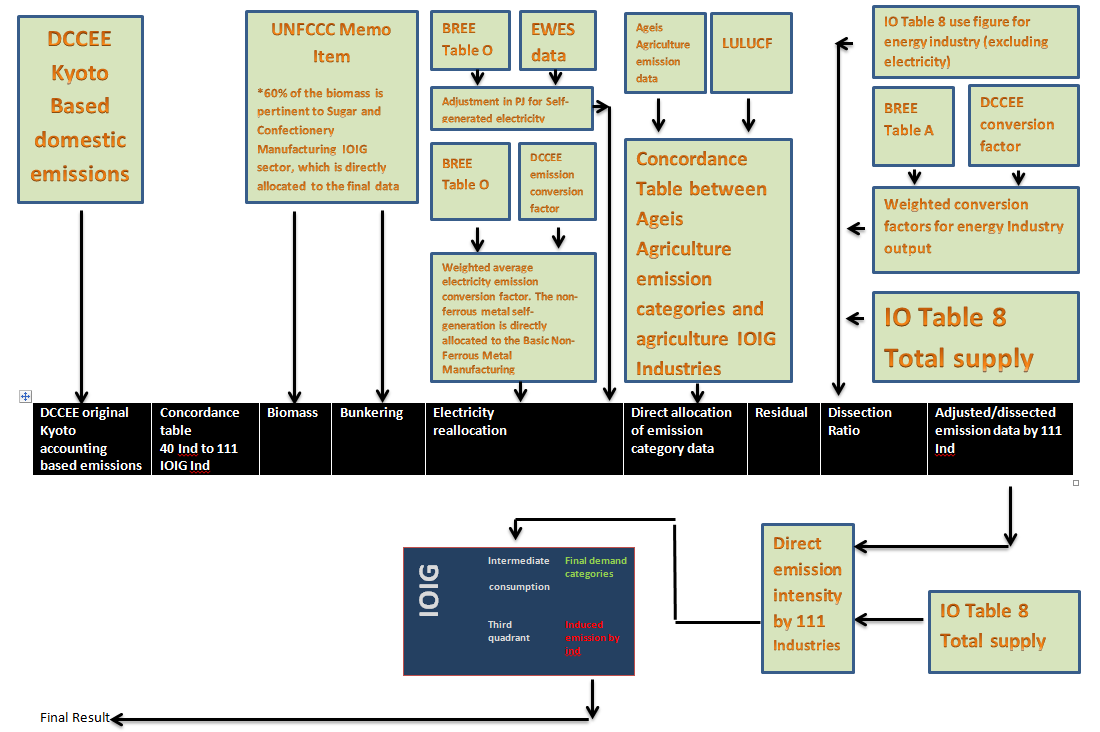 Appendix 2: GHG emissionThe GHG emissions by industry data is the input for the IO analysis. It encompasses , , and . Under the UNFCCC reporting guidelines, human-induced greenhouse emissions must be reported in six sectors: energy (including stationary energy and transport); industrial processes; solvent and other product use; agriculture; waste; and land use, land use change and forestry (LULUCF). According to the Greenhouse emissions by sector, Kyoto accounting, 2009, the energy sector (comprising stationary energy, transport and fugitive emissions from fuels) continues to be the dominant source of Australia’s GHG emissions accounting for 74% of net emissions, including those associated with land use, land-use change and forestry (LULUCF). Within this sector, stationary energy accounts for 52%, which comprises of electricity (37%) and fuel combustion (15%). LULUCF = land use, land-use change and forestry. (DCCEE, 2009)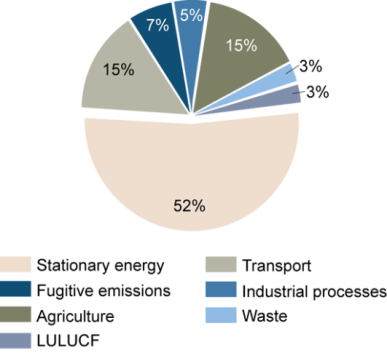 Source: DCCEE, National Inventory by Economic Sector 2009Appendix 3: Concordance DCCEE Industry Classification and IOIG classificationThe industry classification used for input-output tables - Input-Output Industry Group (IOIG) - is based on the Australian and New Zealand Standard Industrial Classification 06 (ANZSIC 06). Appendix 4: Concordance DCCEE Industry Classification and IOIG classificationThe detailed emission data by IPCC emission categories obtained from the AGEIS reporting interface enables the attribution of the emission data towards the IOIG agricultural industries which results in the below table (the results have been blacked out as the detailed industry data is not published in this study):The table below presents the complete method of dissection for agricultural emissions data. Agriculture is linked with seven IOIG sectors, which are: 0101 Sheep, Grains, Beef and Dairy Cattle;  0102 Poultry and Other Livestock; 0103 Other Agriculture; 0201 Aquaculture; 0301 Forestry and Logging; 0401 Fishing, hunting and trapping; 0501 Agriculture, Forestry and Fishing Support Services. The residual is the difference between the original figures with the total of the direct allocation of emission category figures. The corresponding secondary allocation ratios are assigned to the residual to derive the dissected residual. The dissected residual figures plus the direct allocation give the adjusted direct emission.The total directly allocated agriculture data make up 144 mega tonnes out of the total 150 mega tonnes for the agriculture total SEEA based emissions. The residual 6 mega tonnes is predominantly the energy emission, such as the emissions due to the operation of the agricultural equipment etc. The residue will then be reallocated based on the dissection ratios.BIBLIOGRAPHYAustralian Bureau of Statistics (2001), Energy and Greenhouse Gas Emissions Accounts, 	Australia: 1992–93 to 1997–98, Cat. no. 4604.0, Canberra.Ayres, R.U. and Kneese, A.V. (1969), “Production, Consumption, and Externalities”, The 	American Economic Review, Vol. 59, No. 3, pp. 282-297.Bullard, C.W. and Herendeen, R.A. (1975), “The energy cost of goods and services”, Energy 	Policy, Vol. 3, No. 4, pp. 268-278.Common, M.S. and Salma, U. (1992), “Accounting for changes in Australian carbon dioxide 	emissions”, Energy Economics, Vol. 14, No. 3, pp. 217-225.Cumberland, J.H. (1966), “A Regional Interindustry Model for Analysis of Development 	Objectives”, Papers in Regional Science, Vol. 17, No. 1, pp. 65-94Carlsson, A. Palm, B. and Wadeskog, A. (2006) “Energy use and CO2-emissions for              consumed products and services. IPP-indicators for private and public consumption              based on environmental accounts” Environmental Accounts, Statistics Sweden, 2006. Department of Climate Change and Energy Efficiency (2009), “National Inventory by 	Economic Sector 2009”, Australian National Greenhouse Accounts.Edens, B., Delahaye, R., van Rossum, M. and Schenau, S. (2011), “Analysis of changes in 	Dutch emission trade balance(s) between 1996 and 2007”, Ecological Economics, 	Vol. 70, No. 12, pp. 2334-2340.Federal Statistical Office of Germany (2011), “Extended Input-Output Model for Energy and 	Greenhouse Gases”, Ref. no. 50304.2009.001 – 2009.249.Francis (2004), “The impact of UK households on the environment through direct and 	indirect generation of greenhouse gases”, Office for National Statistics, Grant 	Agreement No. 200141200010.Gaston, C (2011), “Consumption-related greenhouse gas emissions in Canada, the United                States and China”, Service bulletin EnviroStats, Vol. 5, no. 4, pp. 14-21Griffin, J. (1976), “Energy Input-Output Modelling: Problems and Prospects”, Palo Alto: 	Electric Power Research Institute.Lenzen, M. (1998), “Primary energy and greenhouse gases embodied in Australian final 	consumption: an input-output analysis”, Energy Policy, Vol. 26, No. 6, pp. 495-506.Lenzen, M., Pade, L. and Munksgaard, J. (2004), “CO2 Multipliers in Multi-region Input-	Output Models”, Economic Systems Research, Vol. 16, No. 4, pp. 391-412.Rormose, P. (2010), “Structural Decomposition Analysis. Sense and Sensitivity”, Statistics 	Denmark, Ref. no. 50304.2009.001-2009.247.Rormose, P., Olsen, T. and Hansen, D. (2009), “GHG Emissions Embodied in Trade”, 	Statistics Denmark, Grant agreement No. 50304.2008.00.Swedish Environmental Protection Agency (2010), “The Climate Impact of Swedish            Consumption”, Report 5992. Machado G.V. (2000), “Energy Use, CO2 Emissions and Foreign Trade: An IO approach 	applied to the Brazilian Case”, XIII International Conference on Input-Output 	Techniques, Italy, 21-25 August 2000.Wyckoff, A.W. and Roop, J.M. (1994), “The embodiment of carbon in imports of 	manufactured products: Implications for international agreements on greenhouse gas 	emissions”, Energy Policy, Vol. 22, No. 3, pp. 187-194.Table 1: Greenhouse Gas Emissions Induced by Final Demand, (Mt  -e) 2007-2008Table 1: Greenhouse Gas Emissions Induced by Final Demand, (Mt  -e) 2007-2008Table 1: Greenhouse Gas Emissions Induced by Final Demand, (Mt  -e) 2007-2008Table 1: Greenhouse Gas Emissions Induced by Final Demand, (Mt  -e) 2007-2008Table 1: Greenhouse Gas Emissions Induced by Final Demand, (Mt  -e) 2007-2008Table 1: Greenhouse Gas Emissions Induced by Final Demand, (Mt  -e) 2007-2008Table 1: Greenhouse Gas Emissions Induced by Final Demand, (Mt  -e) 2007-2008Household final consumption Government final consumptionGross capital formationTotal domestic useExportsTotal usesAgriculture, forestry and fishing15016313162Mining10675865ManufacturingFood, beverages and tobacco5702593190Textile, wood, paper and printing7018411Petroleum, coal and chemical products152825933Non-metallic mineral products101212Metal products10564551Machinery and equipment2003454760Total manufacturing10025215396249Electricity, gas, water and waste services80018990100Construction116668069Transport2221261844Commercial and other services106351515613169Total indirect emissions by industries32541174540217757Direct Emissions by households525252Total direct and indirect emissions Australia37741174592217809Note: Figures are for direct and indirect emissionsNote: Figures are for direct and indirect emissionsNote: Figures are for direct and indirect emissionsNote: Figures are for direct and indirect emissionsNote: Figures are for direct and indirect emissionsNote: Figures are for direct and indirect emissionsNote: Figures are for direct and indirect emissionsDCCEE Industry ClassificationDCCEE Industry ClassificationDCCEE Industry ClassificationCorresponding Input-Output IndustriesCorresponding Input-Output IndustriesLevel 02Level 03Level 04IOIGIOIG DescriptorDiv. A Agriculture, Forestry and Fishing0101010201030201030104010501Sheep, Grains, Beef and Dairy CattlePoultry and Other LivestockOther AgricultureAquacultureForestry and LoggingFishing, hunting and trappingAgriculture, Forestry and Fishing Support ServicesDiv. B Mining06 Coal Mining0601Coal miningDiv. B Mining07 Oil and Gas Extraction0701Oil and gas extractionDiv. B Mining08-10 Metal Ore and Non-Metallic Mineral Mining and Quarrying0801080209011001Iron Ore MiningNon Ferrous Metal Ore MiningNon Metallic Mineral MiningExploration and Mining Support ServicesDiv. C Manufacturing11-12 Food, Beverages and Tobacco Product Manufacturing1101110211031104110511061107110811091201120212031204Meat and Meat product ManufacturingProcessed Seafood ManufacturingDairy Product ManufacturingFruit and Vegetable Product ManufacturingOils and Fats ManufacturingGrain Mill and Cereal Product ManufacturingBakery Product ManufacturingSugar and Confectionery ManufacturingOther Food Product ManufacturingSoft Drinks, Cordials and Syrup ManufacturingBeer ManufacturingWine, Spirits and TobaccoCigarette and Tobacco Product ManufacturingDiv. C Manufacturing13 Textile, Leather, Clothing and Footwear Manufacturing130113021303130413051306Textile ManufacturingTanned Leather, Dressed Fur and Leather Product ManufacturingTextile Product ManufacturingKnitted Product ManufacturingClothing ManufacturingFootwear ManufacturingDiv. C Manufacturing14-16 Wood and Paper Manufacturing and Printing Services14011402150115021601Sawmill Product ManufacturingOther Wood Product ManufacturingPulp, Paper and Paperboard ManufacturingPaper Stationery and Other Converted Paper Product ManufacturingPrinting (including the reproduction of recorded media)Div. C Manufacturing17 Petroleum and Coal Product Manufacturing1701 Petroleum Refining and Petroleum Fuel Manufacturing1701Petroleum and Coal Product ManufacturingDiv. C Manufacturing17 Petroleum and Coal Product Manufacturing1709 Other Petroleum and Coal Product ManufacturingDiv. C Manufacturing18-19 Basic Chemical and Chemical, Polymer and Rubber Product Manufacturing180118021803180419011902Human Pharmaceutical and Medicinal Product ManufacturingVeterinary Pharmaceutical and Medicinal Product ManufacturingBasic Chemical ManufacturingCleaning Compounds and Toiletry Preparation ManufacturingPolymer Product ManufacturingNatural Rubber Product ManufacturingDiv. C Manufacturing20 Non-Metallic Mineral Product Manufacturing201 Glass and Glass Product Manufacturing2001Glass and Glass Product ManufacturingDiv. C Manufacturing20 Non-Metallic Mineral Product Manufacturing202 Ceramic Product Manufacturing2002Ceramic Product ManufacturingDiv. C Manufacturing20 Non-Metallic Mineral Product Manufacturing203 Cement, Lime, Plaster and Concrete Product Manufacturing20032004Cement, Lime and Ready-Mixed Concrete ManufacturingPlaster and Concrete Product ManufacturingDiv. C Manufacturing20 Non-Metallic Mineral Product Manufacturing209 Other Non-Metallic Mineral Product Manufacturing2005Other Non-Metallic Mineral Product ManufacturingDiv. C Manufacturing21-22 Metal Product Manufacturing211-212 Basic Ferrous Metal Manufacturing2101Iron and Steel ManufacturingDiv. C Manufacturing21-22 Metal Product Manufacturing213-214 Basic Non-Ferrous Metal Manufacturing2102Basic Non-Ferrous Metal ManufacturingDiv. C Manufacturing21-22 Metal Product Manufacturing22 Fabricated Metal Product Manufacturing2201220222032204Forged Iron and Steel Product ManufacturingStructural Metal Product ManufacturingMetal Containers and Other Sheet Metal Product manufacturingOther Fabricated Metal Product manufacturingDiv. C Manufacturing24 Machinery and Equipment Manufacturing23012302230323042401240324042405Motor Vehicles and Parts; Other Transport Equipment manufacturingShips and Boat ManufacturingRailway Rolling Stock ManufacturingAircraft ManufacturingProfessional, Scientific, Computer and Electronic Equipment ManufacturingElectrical Equipment ManufacturingDomestic Appliance ManufacturingSpecialised and other Machinery and Equipment ManufacturingDiv. C Manufacturing25 Furniture and Other Manufacturing25012502Furniture ManufacturingOther Manufactured ProductsDiv. D Electricity, Gas and Water Supply26-27 Electricity and Gas Supply26 Electricity Supply26012605Electricity GenerationElectricity Transmission, Distribution, On Selling and Electricity Market OperationDiv. D Electricity, Gas and Water Supply26-27 Electricity and Gas Supply27 Gas Supply2701Gas SupplyDiv. D Electricity, Gas and Water Supply28 Water Supply, Sewerage and Drainage28012901Water Supply, Sewerage and Drainage Services Waste Collection, Treatment and Disposal ServicesDiv. E Construction3001300231013201Residential Building ConstructionNon-Residential Building ConstructionHeavy and Civil Engineering ConstructionConstruction ServicesResidentialResidential (non-transport)Residential (transport)Div. F-H, J-Q Commercial ServicesDiv. F,G Wholesale and Retail Trade33013901Wholesale TradeRetail TradeDiv. F-H, J-Q Commercial ServicesDiv. H,P,Q Accommodation, Food Services, Education and Health Services44014501AccommodationFood and Beverage ServicesDiv. F-H, J-Q Commercial Services Div. J Information Media and Telecommunications540155015601570158016001Publishing (except Internet and Music Publishing)Motion Picture and Sound RecordingBroadcasting (except Internet)Internet Publishing and Broadcasting and Services Providers, Websearch Portals and Data Processing ServicesTelecommunication ServicesLibrary and Other Information ServicesDiv. F-H, J-Q Commercial ServicesDiv. K,L Finance, Insurance, Rental, Hiring and Real Estate620163016401660167016702FinanceInsurance and Superannuation FundsAuxiliary Finance and Insurance ServicesRental and Hiring Services (except Real Estate)Ownership of DwellingsNon-Residential Property Operators and Real Estate ServicesDiv. F-H, J-Q Commercial ServicesDiv. M Professional, Scientific and Technical Services69017001Professional, Scientific and Technical Services Computer Systems Design and Related ServicesDiv. F-H, J-Q Commercial ServicesDiv. N,O Administration, Public Administration and Services72017501760177018001840186018901910192019401940295019502Building Cleaning, Pest Control, Administrative and Other Support ServicesPublic Administration and Regulatory ServicesDefencePublic Order and SafetyEducation and TrainingHealth Care ServicesResidential Care and Social Assistance ServicesHeritage, Creative and Performing ArtsSports and RecreationGamblingAutomotive Repair and MaintenanceOther Repair and MaintenancePersonal ServicesOther ServicesDiv. I Transport, Postal and Warehousing46 Road Transport4601Road TransportDiv. I Transport, Postal and Warehousing47 Railway Transport4701Rail TransportDiv. I Transport, Postal and Warehousing48 Domestic Water Transport4801Water, Pipeline and Other TransportDiv. I Transport, Postal and Warehousing49 Domestic Air and Space Transport4901Air and Space TransportDiv. I Transport, Postal and Warehousing50-53 Other Transport, Services and Storage51015201Postal and Courier Pick-up and Delivery ServiceTransport Support services and storageIOIG DescriptorIPCC emission category0101Sheep, Grains, Beef and Dairy CattleSheepDairy CattleNon-Dairy CattleSheepCattleIrrigated0102Poultry and Other LivestockPoultryHorsesSwineOther LivestockBuffaloGoatsCamels and LlamasMules and AssesHorsesSwineOther LivestockBuffaloGoatsCamels and LlamasMules and Asses0103Other AgricultureAgricultural SoilsPrescribed Burning of SavannasField Burning of Agricultural Residues0201Aquaculture0301Forestry and LoggingAfforestation and reforestation offsetsDirect Allocation of Emission CategoryIOIGIOIG Descriptor0101Sheep, Grains, Beef and Dairy CattleX*0102Poultry and Other LivestockY0103Other AgricultureZ0201AquacultureA0301Forestry and LoggingB0401Fishing, hunting and trappingC0501Agriculture, Forestry and Fishing Support ServicesDby K tonDirect Allocation of Emission CategoryResidualDissectedResidualAdjusted DirectEmissionLevel 02 -e(2007-08)IOIGIOIG DescriptorDiv. A Agriculture, Forestry and Fishing127298.090101Sheep, Grains, Beef and Dairy Cattle113,693.876,214.961701.8548115395.72Div. A Agriculture, Forestry and Fishing127298.090102Poultry and Other Livestock2110.56,214.96279.224882389.7249Div. A Agriculture, Forestry and Fishing127298.090103Other Agriculture28,359.846,214.962106.827830466.668Div. A Agriculture, Forestry and Fishing127298.090201Aquaculture06,214.96369.30271369.30271Div. A Agriculture, Forestry and Fishing127298.090301Forestry and Logging6,214.96613.99392613.99392Div. A Agriculture, Forestry and Fishing127298.090401Fishing, hunting and trapping06,214.96431.97475431.97475Div. A Agriculture, Forestry and Fishing127298.090501Agriculture, Forestry and Fishing Support Services06,214.96711.78441711.78441